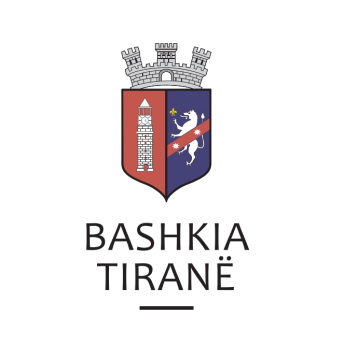      R  E  P U  B  L  I  K  A    E   S  H  Q  I  P  Ë  R  I  S  Ë
  BASHKIA TIRANË
DREJTORIA E PËRGJITHSHME PËR MARRËDHËNIET ME PUBLIKUN DHE JASHTË
DREJTORIA E KOMUNIKIMIT ME QYTETARËTLënda: Kërkesë për publikim lidhur me shpalljen për Ekzekutim Vullnetar.Pranë Bashkisë së Tiranës ka ardhur kërkesa për shpallje nga Shërbimi Përmbarimor Privat “ASTREA”, në lidhje me njoftimin për kryerjen e ekzekutimit vullnetar, për kthimin e shumës të debitorit shoqëria “EX OIL” sh.p.k.Lajmërim për ekzekutim vullnetar:Kreditor:            Inspektoriati Shtetëror Teknik dhe IndustrialDebitor:              Shoqëria “EX OIL” sh.p.k.Objekti:              Kthim shume Drejtoria e Marrëdhënieve me Publikun ka bërë të mundur afishimin e shpalljes për Shërbimi Përmbarimor Privat “ASTREA”, në tabelën e shpalljeve të Sektorit të Komunikimit dhe Pritjes së Qytetarit pranë Bashkisë së Tiranës.